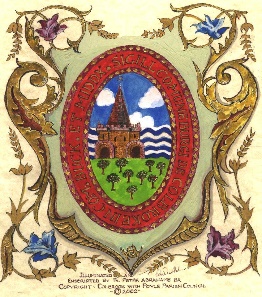 Colnbrook with Poyle Parish Council – Finance & Policy CommitteeEmail:clerk@colnbrookwithpoyle-pc.gov.uk                            	Phone: TBA													Ref: AE/CPPCFP012021To:  Cllrs. Escott, John, Kahlon, Richardson, Small, and Smith  Dear Councillor, You are hereby given notice of, and summoned to attend, a meeting of the Finance and Policy Committee to be held VIRTUALLY VIA ZOOM on Tuesday 13th April 2021 commencing at 8.15pm, or following the Services meeting, when it is proposed to transact the business specified in the following Agenda.Members of the public who wish to attend this Zoom meeting must email: andrea.escott@colnbrookwithpoyle-pc.gov.uk with their name and email address to request the sign in details for this meeting no later than 24 hours prior to the meeting.Yours sincerely, Andrea Escott	Chair – Finance and Policy CommitteeAgendaWelcome  Declaration of Interests: To note declarations of member’s interests in respect of items on the agendaMinutes: - To approve as a correct record the minutes of the meeting on 12th January 2021 Matters ArisingPayment List – To approve the Council’s latest payment listTo review any costs arising from Services MeetingTo review Year EndQuestions and Correspondence to the Chair